Reseläge utförs på medicingivareLogga in på medicingivare med användarnamn och löseord. Tryck på ”Medicinering” på display.		2.   Tryck på ”Reseläge” på display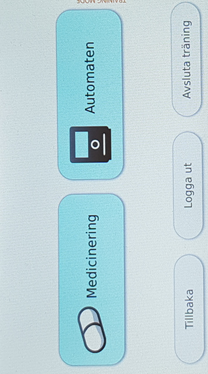 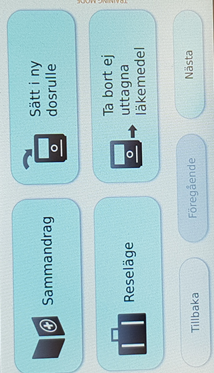 Tryck ”Godkänn”			4.   Tryck på aktuell dag för reseläge. 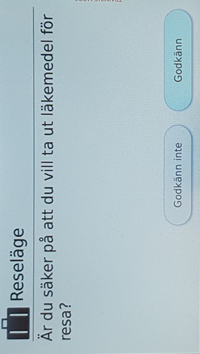 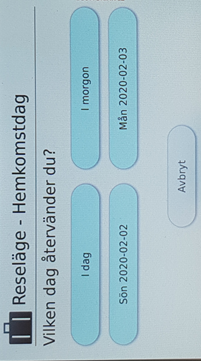 Skriv in tid för hemkost av resa. Tryck ”OK”	 6.   Bekräfta tiden för hemkomst, tryck ”OK”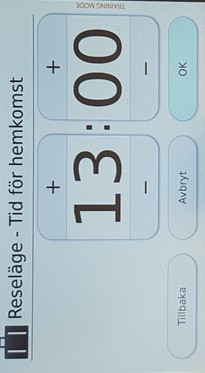 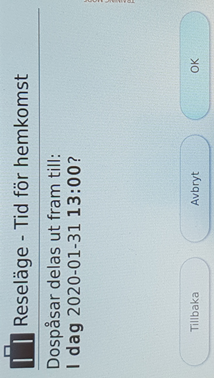  Apodos matas fram. Kan ta en stund		8. Reseläge är klart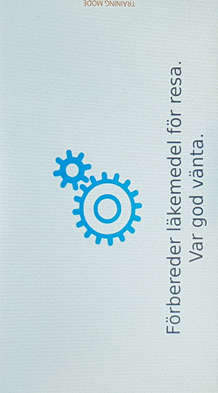 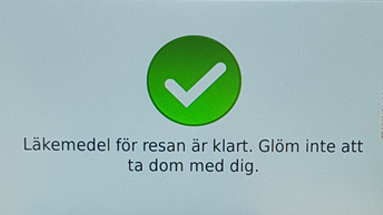 Medicingivare i reseläge.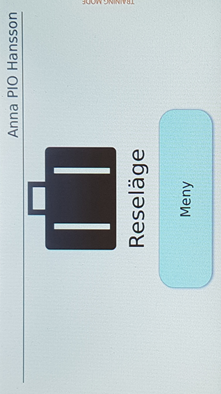 